Kunstmuseum AhrenshoopDora Koch-Stetter (1881-1968). Ein Ahrenshooper Weltbild der Moderne24.3. bis 2.9.2018, Eröffnung am 23.3., 18 UhrDie Wiederentdeckung einer großen KünstlerinDas Kunstmuseum Ahrenshoop zeigt die bisher größte Ausstellung mit Werken von Dora Koch-StetterAhrenshoop. Sie war eine der großen Malerinnen der Künstlerkolonie, und doch ist ihr Werk zu weiten Teilen unbekannt: Eine Ausstellung im Kunstmuseum Ahrenshoop erkundet die Malerin Dora Koch-Stetter. Zu sehen sind rund 60 Arbeiten der Künstlerin – Gemälde, Zeichnung, Druckgrafik. Es ist die größte Ausstellung mit Werken Dora Koch-Stetters, die es je gab. Darunter sind Werke, die noch nie vorher gezeigt wurden. Nach umfassender Restaurierung erstrahlen auch bereits bekannte Werke in neuem Glanz. Möglich wurde dies durch die Unterstützung der Ostdeutschen Sparkassenstiftung und der Stiftung der Sparkasse Vorpommern für Wissenschaft, Kultur, Sport und Gesellschaft. Die Eröffnung findet am 23. März um 18 Uhr statt.Sie war eine Künstlerin, die schon früh auf eigenen Beinen stand: Dora Stetter, geboren 1881 in Bayreuth, hatte es ihrer Mutter gleichgetan und in Berlin eine eigene Malschule gegründet. Neben dem Unterricht arbeitete sie an eigenen Werken. Deren Handschrift ist unverkennbar in der Klassischen Moderne verwurzelt. In Berlin war Stetter Schülerin von Lovis Corinth und Arthur Segal. Leuchtende Farben, reduzierte Formen, expressive und gleichwohl einfühlsame Porträts und Landschaften gehören zu ihrem Werk. Besonders produktiv war sie in den Jahren um 1913, als sie unter anderem die belgische Künstlerkolonie Knokke besuchte.Nach Ahrenshoop kam Dora Stetter zunächst besuchsweise. Von 1927 bis zu ihrem Tod 1968 lebte sie ständig in der Künstlerkolonie. „Dora Koch-Stetter ist eine der prägenden Positionen der Künstlerkolonie in der zweiten Generation“, sagt Dr. Katrin Arrieta, Künstlerische Leiterin des Kunstmuseums Ahrenshoop. Das Museum verfolgt von Anfang an den Aufbau einer umfassenden Sammlung der Werke der Malerin. Einige wichtige Arbeiten sind schon länger als Eigentum oder als Dauerleihgaben im Bestand des Hauses.Das Werk der Künstlerin befindet sich auch 50 Jahre nach ihrem Tod noch immer in einer Phase der Aufarbeitung. Viele Werke sind verschollen oder zerstört. Ein großer Teil ihrer Arbeiten verbrannte 1944 in Berlin. Dora Koch-Stetter befand sich zu diesem Zeitpunkt in Ahrenshoop. Zuvor hatte ihr Schwiegersohn einige Bilder gerettet, allerdings auf brachiale Weise: Er schnitt die Ölbilder aus dem Rahmen und schickte sie zusammengerollt und per Post in den Norden.„Viele Werke waren in sehr schlechtem Zustand“, sagt Dr. Arrieta. Sie waren verschmutzt und verstaubt, teilweise war die Farbschicht beschädigt. Mehr als die Hälfte der gezeigten Arbeiten wurde für die Ausstellung restauriert und neu gerahmt.Dora Koch-Stetter stand zeitlebens immer ein wenig im Schatten ihres berühmten Ehemannes, des Zeichners Fritz Koch-Gotha (1877-1956). Bereits vor dem Ersten Weltkrieg war Koch-Gotha ein beliebter Zeichner und Karikaturist. 1924 erschien sein Buch „Die Häschenschule“, das bis heute verlegt wird. Koch-Gotha und Dora Stetter hatten 1917 geheiratet. „Der Beitrag Dora Koch-Stetters zur Geschichte der Moderne in Ahrenshoop kann gar nicht hoch genug eingeschätzt werden“, sagt Katrin Arrieta. „In ihrer an der internationalen Moderne, an Matisse, van Gogh, Gauguin und auch Munch geschulten Malerei ihrer besten Zeit zeigt sie sich qualitativ auf einer Höhe, die durchaus nationale Wertigkeit hat.“Die Restaurierung der Werke und die Ausstellung werden großzügig unterstützt durch die Ostdeutsche Sparkassenstiftung gemeinsam mit der Stiftung der Sparkasse Vorpommern für Wissenschaft, Kultur, Sport und Gesellschaft. Aus Anlass der Ausstellung erwarben diese Förderer fünf Werke Dora Koch-Stetters für das Kunstmuseum Ahrenshoop. "Dora Koch-Stetter hat als markante Künstlerin Spuren in der Geschichte der Ahrenshooper Kolonie hinterlassen. Wir haben darum gemeinsam mit der Stiftung der Sparkasse Vorpommern beherzt bei der Chance zugegriffen, signifikante Teile ihres Werks dauerhaft für den Verbleib in Ahrenshoop zu sichern. Und darum war es auch keine Frage für unsere beiden Stiftungen, uns zugleich für die Dora Koch-Stetter gewidmete Personalausstellung zu engagieren", so Friedrich-Wilhelm von Rauch, Geschäftsführer der Ostdeutschen Sparkassenstiftung bei der Eröffnung. Abbildung: Dora Koch-Stetter, Porträt einer Frau mit rot-violetten Wangen (Selbstbildnis), 1913, Öl auf Leinwand, 34 x 34 cm, Sammlung der Gemeinde Ahrenshoop/Förderkreis Ahrenshoop e.V. im Kunstmuseum Ahrenshoop (Foto: Voigt und Kranz, Kunstmuseum Ahrenshoop)Öffnungszeiten:März: Dienstag bis Sonntag 10 bis 17 UhrApril bis Oktober: täglich 11 bis 18 UhrEintritt: 8,00 Euro (ermäßig 4,00 Euro)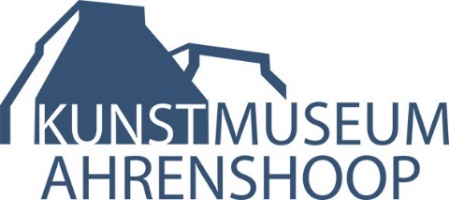 Weg zum Hohen Ufer 3618347 Ostseebad AhrenshoopTel 038220 6679-0kunstmuseum-ahrenshoop.dePressemitteilungPressemitteilung